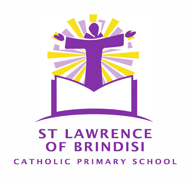 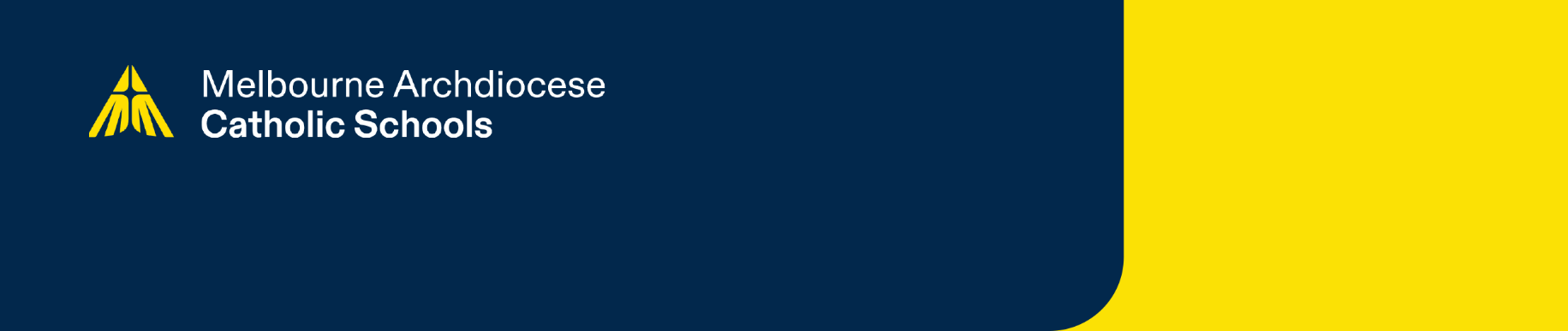 IntroductionSt Lawrence of Brindisi Catholic Primary School is a school which operates with the consent of the Catholic Archbishop of Melbourne and is owned, operated, and governed by Melbourne Archdiocese Catholic Schools Ltd (MACS). As a MACS school: prayer and liturgy are vital aspects of religious life in our school.the pastoral care and support programs for students, families and staff are based on the teachings of the Catholic Church.the teachings and values of the Catholic Church are paramount.PurposeThis policy sets out the requirements for enrolment in our school in line with the Enrolment Policy for MACS schools.ScopeThis policy applies to all families seeking to enrol students at St Lawrence of Brindisi Catholic Primary School.PrinciplesThe following principles underpin this policy:MACS schools are established primarily for Catholic children, St Lawrence of Brindisi Catholic Primary School strives to be open and welcome to all Catholic students regardless of their background and does everything reasonable to accommodate each student’s individual needs.Enrolment of children of other Christian traditions and faiths is open; however, priority will be given to children from non-Catholic Eastern churches. Children from other religious traditions, or no religion, are provided with the opportunity to enrol at our school should they choose to apply and there is sufficient capacity within the school.Parents/guardians/carers are the first educators of their children. By enrolling a child in our school, parents/guardians/carers are entering into a partnership to promote and support their child’s education, in particular their education in faith. While the school promotes access to a Catholic education through the school enrolment policy, it is the responsibility of parents/guardians/carers to support the school in furthering the spiritual and academic life of their child.Policy Priority enrolmentLocal pastoral discretion is an important element of decision-making regarding enrolment at St Lawrence of Brindisi Catholic Primary School While the priority of the principal is to enrol children of Catholic parents/guardians/carers, pastoral discretion may be exercised in enrolment decisions where deemed appropriate. Where established, the local school enrolment committee will formally endorse all enrolment decisions to ensure transparency and equity in decision-making. Where a local school enrolment committee is not established, the principal will endorse all enrolment decisions.  There is an agreed order of priority for enrolment in MACS schools, which must be followed in the enrolment policy and procedures. As systemic Catholic schools, the priority of MACS schools is the provision of a Catholic education for Catholic children.The order of priority for MACS primary schools is:Catholic children who are residents of the parish.siblings of children already enrolled in the school.Catholic children who are not residents of the parish but are recognised as parishioners by the parish priest.Catholic children from other parishes (for pastoral reasons)children from non-Catholic Eastern churches (i.e., Greek Orthodox, Coptic Orthodox, Ukrainian Orthodox, Russian Orthodox, Serbian Orthodox, and other Orthodox) who are residents of the parish.children from non-Catholic Eastern churches (i.e., Greek Orthodox, Coptic Orthodox, Ukrainian Orthodox, Russian Orthodox, Serbian Orthodox, and other Orthodox) who reside outside the parish.other Christian children who are residents of the parish.other Christian children who reside outside the parish.non-Christian children who are residents of the parish.non-Christian children who reside outside the parish.Overseas Students When considering the enrolment of students on visa, principal of [insert school name] will consider the application with reference to MACS policy and procedures as well as legislative requirements. The principal or delegate is to determine whether the student is fee-liable or eligible for government funding through outlined processes.Parent/Guardian/Carer ResponsibilitiesAt the time of enrolment, parents/guardians/carers make a commitment to provide ongoing support for their child’s Catholic education. Parents/guardians/carers are asked to make an explicit commitment to the following responsibilities:Complete the school’s enrolment form and ensure it is returned by the due date. This does not guarantee enrolment in the school, which is confirmed following the signing of the enrolment agreement as formal acceptance of the offer of enrolment.Be prepared to support the school in the Catholic education of their child and involve themselves as much as possible as well as committing to adhering to the expected standards of parental/guardian/carer behaviour as outlined in the school’s Parent/Guardian/Carer Code of Conduct.Acknowledge and commit to meeting the financial responsibilities arising from the ongoing enrolment of their child at St Lawrence of Brindisi Catholic Primary School. Any difficulties in meeting this commitment should be discussed with the principal.Advise the principal of any court order, parenting or custodial arrangement/s that may exist in relation to their child, or any changes to such order/s, and provide a copy of the court order/s and any subsequent changes for the child’s school file.Provide the school with an immunisation history statement from the Australian Immunisation Register.Provide evidence of visa status from the Department of Home Affairs as soon as notified where applicable.Termination of enrolmentParents/guardians/carers are, as a condition of enrolment, expected to read, sign, and comply with the [insert school name] Enrolment Agreement, St Lawrence of Brindisi Catholic Primary School Parent/Guardian/Carer Code of Conduct (Code of Conduct), and/or relevant school policies.Parents/guardians/carers who breach the Code, Agreement, and/or policies will be contacted by the principal. Appropriate action, which may include limiting or reducing access to the school grounds, attending school functions or school-based activities or, setting mandatory parameters around methods and timing of communication, or imposing an Immediate or Ongoing School Community Safety Order is at the discretion of the principal and other authorised persons. A termination of enrolment on the basis of parental/guardian/carer conduct must be approved by the Director, Learning and Regional Services, and such approval would only be provided in the following circumstances:a breach of the Code of Conduct on the part of a parent/guardian/carer has previously occurred.the parent/guardian/carer has, because of that previous breach, been warned that any subsequent breach of the Code of Conduct by them (or the family) may result in a termination of enrolment.a further breach of the Code of Conduct by the parent / guardian / carer, or by another family member in appropriate circumstances (including where the principal is satisfied on reasonable grounds that that other family member has been warned or is otherwise aware that a warning has previously been given) occurs.A termination of enrolment may also occur where any parent/guardian/carer has engaged in conduct on a single occasion which constitutes a serious breach of the Parent / Guardian / Carer Code of Conduct (involving for example, conduct which poses a serious risk to staff or student health and safety.) In these circumstances, it will not be necessary for a warning to be given before consideration is given to termination of enrolment.A decision to withdraw or terminate the enrolment of a student in these circumstances may only be made by the Director, Learning and Regional Services upon consideration of each of the following:the view of the principal of the schoolan objective assessment of all presenting circumstances, including the nature and gravity of the conduct and whether any previous warnings have been provided to the parent/guardian/carer and the principles of procedural fairness are followed in the decision-making process, including an opportunity for the student and their family/guardians/carers to be heard, all relevant information considered.Before any final decision as to termination of enrolment is made, the student’s family will be provided with an opportunity to comment on and/or provide any relevant information for consideration in this regard.Students are also, as a condition of enrolment, expected to read and comply with [insert school name] Student Code of Conduct (Code of Conduct). In cases of serious and/or persistent breaches of the student code of conduct, the Student Behaviour Policy outlines the consequences for student misbehaviour. The St Lawrence of Brindisi Catholic Primary School policies and procedures for the suspension, negotiated transfer, and expulsion of students outline the management of suspension and expulsion and appeals processes.In accordance with applicable legislation and the school’s Child Safety and Wellbeing Policy, the police, ‘Families and Children’s Services’ within the Department of Families, Fairness and Housing (DFFH), Commission for Children and Young People (CCYP), and/or any other relevant bodies will be informed of any unlawful breaches of these codes.Complaints regarding enrolment  St Lawrence of Brindisi Catholic Primary School is required to maintain a fair, effective, and efficient complaints-handling process so that complaints about enrolment and other matters at the school can be addressed. If a parent/guardian/carer of the student would like to make an appeal on the enrolment process, or termination of enrolment, consider raising the concerns to the principal or relevant person either in writing or by making an appointment. Please ensure the relevant person/s is given a reasonable amount of time to take the steps required to resolve or address the concerns. Please refer St Lawrence of Brindisi Catholic Primary School’s complaints handling policy or guidelines for further information. If the matter cannot be resolved at the school level, or if the complaint is about the principal of the school, complainants are advised to contact the relevant MACS regional office. Alternatively, parents/guardians/carers may lodge a complaint online and read the Complaint Handling Policy for MACS Schools at https://www.macs.vic.edu.au/Contact-Us/Complaints.aspx.  Information to be collectedOur school is required to collect information about parents/guardians/carers and their child. Parents/guardians/carers are required to provide information about their child during the enrolment process in order for MACS and the school to meet the duty of care obligations and to satisfy government requirements. St Lawrence of Brindisi Catholic Primary School is required to confirm that a student agrees to identify as Aboriginal and/or Torres Strait Islander to be counted in the census. ProceduresPlease refer to the Enrolment Procedures in MACS schools.School-based processes and guidelinesAll Enrolment enquiries must be completed online via the St Lawrence of Brindisi Catholic Primary School website. In person applications will be directed to complete the online form via the office.All families seeking an enrolment at St Lawrence of Brindisi Catholic Primary School must participate in a Meet the Principal enrolment meeting with the principal or delegate. The child to be enrolled must be present at this meeting.All families seeking an enrolment are expected to attend the Enrolment Information sessions which are scheduled during Term Three and Term Four.As per the MACS enrolment policy, we only guarantee enrolment for baptised Catholic children and siblings. All other applications are considered depending on the capacity of the school to accommodate a child within our specified class limitations.All Exploration Learning Community (Foundation/Prep) children entering school the following year are required to participate in our Exploration Enrolment Transition sessions which begin during Term Three of the preceding year of school. This supports the transition of these children into school the following year.If a child enrolling in Foundation has a birth date after February 28 or has been identified by our staff during the transition process as developmentally not yet ready for school, the school will request that the child participates in a screening assessment prior to starting school. This enables us to determine whether that child might benefit from an additional year in Kindergarten. A child’s perceived lack of readiness for school in the Foundation year may be caused by developmental needs, which would be better identified and addressed through flexible arrangements that cater for the needs of every child from the point of school entry, i.e. the Foundation year.Under MACS policy, St Lawrence of Brindisi Catholic Primary School does not support provide two years of schooling at the Foundation level of beyond. Indeed, repetition of a school year at any level has not been proven to create the opportune conditions for future learning development and is often detrimental to future progress and not recommended.No enrolment application is considered complete until such time as the necessary documentation and evidence has been provided:Birth certificateBaptism certificate (only for baptised Catholic & Orthodox children)Immunisation History StatementVisa Document (for any child not born in Australia)A copy of an Australian Citizenship certificate /Australian Passport/Visa Documentation (if both parents were born overseas (not for NZ residents)Proof of residency within the school zone (e.g., water bill, proof of land purchase)Reports from previous schools (for children enrolling from Y1 to Y6)Any relevant court documentation (if applicable)St Lawrence of Brindisi Catholic Primary School will only process applications from families on a current visa once the Visa class has been clarified. We are required to comply with the Education Services for Overseas Student Act 2000 (ESOS Act). for independent international students and determine eligibility for targeted funding support.Once the enrolment process has been completed parents/guardians/carers must complete the relevant MACS documentation for enrolment required by the school. All parents/carers/guardians must sign and return the Parental Code of Conduct before any enrolment is finalised. Under MACS policy, acceptance of this Code of Conduct is a condition of enrolment. Exemption for enrolment under minimum school entry ageUnder the Education and Training Reform Act 2006 (Vic.), schooling is compulsory for students aged between 6 and 17 years unless an exemption from attendance has been granted. Victorian children are eligible to commence school if they are 5 years of age on 30 April in the year they start school. If a parent/guardian/carer is seeking to enrol their child in a school at a younger age, a minimum age exemption is required. Exemptions are the exception rather than the norm and will only be granted when commencement of formal education is deemed to be in the child’s best interests. Enrolment can only proceed with written approval by the Executive Director (or the delegate of the Executive Director) subject to the following minimum age exemption application criteria:Minimum age exemption application criteriaSuitable academic ability as evidenced by cognitive assessment documenting an at or above 130 Full Scale IQ, (two standard deviations or more above the mean)Evidence of enrolment in formal schooling and attendance for more than one term at an interstate or overseas school (not pre-school), and transfer documentation including evidence of appropriate academic achievementStudent will be aged at least 4 years 6 months on or before 30 April in the year they commence school as evidenced by a birth certificate or passport (in addition to meeting criteria 1 or 2)Evidence from childcare, kindergarten, allied health or other relevant professionals that support early-age entry and the detrimental impacts to the longer-term interests of the child were they not to attend school.Minimum age exemption application processThe parent/guardian/carer should contact the principal to seek advice about the minimum age exemption procedure. Note additional support (e.g., an interpreter) can be provided upon request.The principal will determine if there is sufficient evidence to meet the minimum age exemption application criteria.The principal will apply to the relevant regional general manager for approval by the Executive Director (or their delegate). The application should include:a minimum age exemption application forma supporting letter from the parent/guardian/carer(s) requesting an exemption for enrolment under minimum school entry agesupporting documentation from appropriate health or educational professionals detailing cognitive assessment results (IQ at or above 130) and substantive reasons for early school entryif relevant, evidence of enrolment in formal schooling and attendance for more than one term at an interstate or overseas school (not pre-school), and transfer documentation including evidence of appropriate academic achievement (e.g., school report).If the criteria are met, parent/guardian/carer(s) are required to complete the Minimum Age Exemption Application Form (link) and submit to the principal for submission to the MACS Regional OfficesDefinitionsCatholic childFor enrolment in a Catholic school, a child is considered to be Catholic if they are a member of the Catholic Church, usually established by a Certificate of Baptism and have fully participated in a sacramental program or, there is evidence of an intention to complete their sacramental journey.Enrolment Agreement and Enrolment FormThe Enrolment Agreement and Enrolment Form are agreements parents/guardians/carers enter with MACS for enrolment at the particular MACS school. The Enrolment Agreement stipulates the terms and conditions of enrolment and the way in which the school seeks to work in collaboration with families. Schools must have an Enrolment Agreement with parents/guardians/carers which is publicly available and easily accessible to current and prospective parents/guardians/carers. The enrolment form outlines the information that must be collected by the principal of each school, 
to enable MACS to satisfy its duty of care obligations and ensure it has the relevant information about each student to determine any need for adjustments. Enrolment catchment areaThe enrolment catchment area is a defined area from which a school enrols students as officially designated to a school by MACS. The parish for St Lawrence of Brindisi Catholic Primary School is St Anthony of Padua Parish, Melton South. In parishes with more than one primary school, the catchment for each school is determined by the parish in consultation with MACS. Enrolment is subject to the maximum capacity of the school.Melbourne Archdiocese Catholic Schools Ltd (MACS)MACS is a reference to Melbourne Archdiocese Catholic Schools Ltd, and / or its subsidiaries, MACSS and/or MACSEYE (as the context requires).Orthodox childFor enrolment in a Catholic school, a child is considered to be Orthodox if they are a member of a non-Catholic Eastern church, including Greek Orthodox, Coptic Orthodox, Ukrainian Orthodox, Russian Orthodox, Serbian Orthodox and other Orthodox.ParishParish refers to the local parish as defined by its geographical boundaries and student location is based on home address.Related policies and documentsSupporting documentsConsent to Transfer Information FormDependant Full-fee Paying Overseas Students Application Procedure - SchoolsSt Lawrence of Brindisi Catholic Primary School Enrolment Agreement - Primary SchoolsSt Lawrence of Brindisi Catholic Primary School Enrolment Form - Primary SchoolsSt Lawrence of Brindisi Catholic Primary School Enrolment ProcessesEnrolment Procedures for MACS SchoolsFamily Occupation Index - Parent/Guardian/Carer Occupation GroupsMinimum Age Exemption Application FormParents/Guardians/Carers Code of ConductPhotography and Recording Permission FormRepeating a Year Level Application FormStandard Collection NoticeStudent Acceleration Application FormStudent Code of Conduct Related MACS policies and documentsConcessional Fees PolicySt Lawrence of Brindisi Catholic Primary School Complaints Handling PolicyComplaints Handling Policy for MACS SchoolsEnrolment Policy for MACS SchoolsGuidelines for MACS Schools - Suspension, Negotiated Transfer, and ExpulsionPrivacy PolicyRecordkeeping Policy for MACS Schools School Community Safety Order Scheme – Internal Review ProcessSchool Suspension of Students PolicySchool Negotiated Transfer of Students PolicySchool Expulsion of Students PolicyStudent Acceleration and Retention Policy for MACS SchoolsStudent Acceleration and Retention PolicyRelated policies and documents Australian Government - Interstate Data Transfer Note for non- government schools Legislation and StandardsChild Wellbeing and Safety Act 2005 (Cth)Disability Discrimination Act 1992 (Cth)Disability Standards for Education 2005 (Cth)Education and Training Reform Act 2006 (Vic.)Education and Training Reform Regulations 2017 (Vic.)Education Services for Overseas Student Act 2000 (Cth)Equal Opportunity Act 2010 (Vic.)Privacy Act 1988 (Cth)Victorian Registration and Qualifications Authority (VRQA) minimum standards for schoolsApproval date10 May 2023Date of next reviewMay 2025	